РФРостовская областьКашарский районАдминистрация Фомино-Свечниковского сельского поселения30.12.2021 г                            Распоряжение   №  14             х. ВишневкаОб организации проведения инструктажейпо гражданской обороне и действиям в чрезвычайных ситуацияхВ соответствии с постановлением Правительства РФ от 18.09.2020 №1485 «Об утверждении Положения о подготовке граждан Российской Федерации, иностранных граждан и лиц без гражданства в области защиты от чрезвычайных ситуаций природного и техногенного характера» и в целях осуществления контроля за выполнением требований и мероприятий в области защиты населения и территорий от ЧС, установленных федеральным законодательством РФ,1. Назначить лицом, ответственным за проведение инструктажа по гражданской обороне и действиям в чрезвычайных ситуациях (далее – инструктаж по ЧС) старшего инспектора по вопросам муниципального хозяйства.2. Утвердить:2.1. Программу проведения с работниками учреждения инструктажа по ЧС (далее - Программа) (Приложение № 1).2.2. Форму журнала учета проведения инструктажа по действиям в чрезвычайных ситуациях (Приложение № 2).3.Старшему инспектору по вопросам муниципального хозяйства проводить инструктаж по ЧС по утверждённой Программе со всеми лицами, вновь принятыми на работу, независимо от их образования, трудового стажа по профессии (должности), гражданства, а также командированными в организацию (учреждение, предприятие) на срок более 30 календарных дней (далее - работники организации) в течение первого месяца работы, далее не реже одного раза в год.4. Инструктаж по ЧС проводить в кабинете главы администрации Фомино-Свечниковского сельского поселения с использованием компьютера, плакатов, раздаточного материала и т.п.5. Инструктаж по ЧС завершить проверкой приобретенных инструктируемым знаний и навыков путем проведения собеседования ведущим специалистом по гражданкой обороне  с определением уровня усвоения содержания инструктажа по ЧС. С лицами, не усвоившими темы в результате прохождения инструктажа по ЧС, следует повторно провести инструктаж по ЧС в течение 30 календарных дней, с даты последнего инструктажа.6. Результаты проведения инструктажа по ЧС заносить в журнал учета проведения инструктажа по действиям в чрезвычайных ситуациях с указанием даты проведения инструктажа по ЧС, а также подписи инструктируемого и подписи инструктирующего.7. Распоряжение довести до работников Администрации Фомино-Свечниковского сельского поселения в части их касающейся.8. Распоряжение № 14 от 30.12.2021 года «Об организации проведения инструктажей по гражданской обороне и действиям в чрезвычайных ситуациях» признать утратившим силу.9. Контроль за исполнением распоряжением оставляю за собой.Глава Администрации Фомино-Свечниковскогосельского поселения                                                                В.И. ИвановаПриложение № 1к распоряжению  от 30.12.2021  № 14ПРОГРАММА ПРОВЕДЕНИЯ ВВОДНОГО ИНСТРУКТАЖА ПО ГРАЖДАНСКОЙ ОБОРОНЕ И ДЕЙСТВИЯМ В ЧРЕЗВЫЧАЙНЫХСИТУАЦИЯХОбщие положенияВводный инструктаж работников организаций по гражданской обороне и по действиям в чрезвычайных ситуациях (далее - вводный инструктаж по ГО и ЧС) проводится в организациях на основании требований:Постановления Правительства Российской Федерации № 841 от 02.11.2000 «Об утверждении положения о подготовке населения в области гражданской обороны»;Постановления Правительства Российской Федерации № 1485 от 18.09.2020 «Об утверждении Положения о подготовке граждан Российской Федерации, иностранных граждан и лиц без гражданства в области защиты от чрезвычайных ситуаций природного и техногенного характера».Вводный инструктаж по ГО и ЧС - это форма подготовки работающего населения в области гражданской обороны и защиты от чрезвычайных ситуаций природного и техногенного характера (далее ГО и ЧС), осуществляемая работодателем, направленная на ознакомление нанимаемых работников с информацией о наиболее вероятных опасностях, возникающих при:военных конфликтах или вследствие этих конфликтов,чрезвычайных ситуациях (далее - ЧС) природного и техногенного характера, с учетом особенностей деятельности и месторасположения организации работодателя, а также основ защиты от этих опасностей, установленных в организации.Вводный	инструктаж по ГО и ЧС проводится с целью доведения до работников организации:прав и обязанностей работников в области ГО и защиты от ЧС природного и техногенного характера;возможных опасностей, возникающих при военных конфликтах или вследствие этих конфликтов, а также при ЧС природного и техногенного характера;основных требований по выполнению мероприятий ГО и защиты от ЧС природного и техногенного характера;способов защиты от опасностей, возникающих при военных конфликтах или вследствие этих конфликтов, а также при ЧС природного и техногенного характера;порядка действий по сигналам оповещения;правил поведения и действий при возникновении ЧС природного и техногенного характера и выполнении мероприятий ГО;информации об ответственности за нарушения требований в области ГО и защиты от ЧС природного и техногенного характера.Вводный инструктаж по ГО и ЧС проводится в организациях, зарегистрированных в установленном порядке и использующих в своей деятельности наемный труд (работников).Вводный инструктаж по ГО и ЧС проходят:вновь принятые на работу лица, независимо от их образования, трудового стажа по профессии (должности), гражданства;лица, командированные в организацию на срок более 30 календарных дней.Вводный инструктаж по ГО и ЧС проводится в период, не превышающий30 календарных дней с даты фактического начала трудовой деятельности (пребывания в организации) работника (командированного лица).Планируемые результаты прохождения вводного инструктажа по ГО и ЧС.По завершению прохождения инструктажа по ГО и ЧС инструктируемый должен знать:потенциальные источники опасностей, которые могут привести к ЧС в организации (на территории организации), виды ЧС, характерные для территории расположения организации, опасности, которые могут возникнуть при военных конфликтах;способы оповещения при угрозе и возникновении ЧС и военных конфликтов;основные способы защиты от опасностей, возникающих при указанных ЧС и возможных военных конфликтах, правила действий при угрозе и возникновении данных опасностей;места хранения средств индивидуальной защиты и расположения средств коллективной защиты;По завершению прохождения инструктажа по ГО и ЧС инструктируемый должен уметь:действовать по сигналам оповещения;действовать при объявлении эвакуации;использовать средства индивидуальной и коллективной защиты.Программа вводного инструктажа по ГО и ЧСТематический план вводного инструктажа по ГО и ЧС:Содержание учебных вопросов вводного инструктажа:Вопрос 1. Возможные действия работника на рабочем месте, которые могут привести к аварии, катастрофе или ЧС техногенного характера.Наиболее опасные места, расположенные на территории учреждения по признаку возникновения аварий, катастроф, чрезвычайных ситуаций.Территория учреждения не попадают в зоны катастрофического затопленияземлетрясений, радиационной и химической опасности.Для обучающихся и работников ТГУ имеются укрытия, которые расположены в подвальных помещениях учебных корпусов и общежитий.Основные учебные корпуса университета по устойчивости соответствуют требованиям норм инженерно-технических мероприятий гражданской обороны.Организационно - технически система связи учреждения - телефонная, факсимильная и сотовая. На всех объектах университета имеется доступ в интернет.Возможные действия работника учреждения, которые могут привести к аварии, катастрофе или чрезвычайной ситуации и возможные их последствия.При совершении (угрозе) террористических актовЕсли вы оказались в заложниках у террористов. Не привлекайте к себе внимание террористов. Снимите ювелирные украшения. Не смотрите в глаза террористам, не передвигайтесь по салону (помещению), не открывайте сумки и не суйте руки в карманы без разрешения. Не повышайте голоса и не жестикулируйте, даже если у вас возникает желание предупредить о чём-то своих знакомых или родственников, находящихся с вами. При штурме ложитесь на пол лицом вниз, сложив руки на затылке.Если вы попали в перестрелку на улице, сразу же ложитесь на землю и осмотритесь. Выберите ближайшее укрытие (подъезд, подземный переход, выступ здания, памятник, бетонный столб, бордюр, канава) и проберитесь к нему, не поднимаясь в полный рост. Спрячьтесь и дождитесь окончания перестрелки.Действия при обнаружении предмета, похожего на взрывное устройство:не трогать, не подходить, не передвигать обнаруженный подозрительный предмет! Не курить, воздержаться от использования средств радиосвязи, в том числе и мобильных, вблизи данного предмета;немедленно сообщить об обнаружении подозрительного предмета в правоохранительные органы;зафиксировать время и место обнаружения;освободить от людей опасную зону в радиусе не менее 100 метров;по возможности обеспечить охрану подозрительного предмета и опаснойзоны;не сообщать об угрозе взрыва никому, кроме тех, кому необходимо знать о случившемся, чтобы не создавать паники;дождаться прибытия представителей правоохранительных органов, указать место расположения подозрительного предмета, время и обстоятельства его обнаружения.При возникновении чрезвычайных ситуаций техногенного характера:При химических авариях:Закройте окна, отключите электроэнергию, наденьте одежду и головной убор из плотной ткани, резиновую обувь, возьмите документы, деньги, теплые вещи, запас непортящихся продуктов (на трое суток) в герметичной упаковке, оповестите соседей и быстро выходите из зоны возможного заражения перпендикулярно направлению ветра. Для защиты органов дыхания используйте противогаз, респиратор или ватномарлевую повязку, или кусок ткани, смоченный водой. При невозможности покинуть зону заражения плотно закройте окна, двери, вентиляционные отверстия. Имеющиеся в них щели заклейте бумагой или скотчем.При радиационной аварии'.Находясь на улице, немедленно защитите органы дыхания платком, шарфом, косынкой и поспешите укрыться в помещении. Оказавшись в укрытии, снимите верхнюю одежду и обувь, поместите их в пластиковый пакет и примите душ. Закройте окна и двери, включите телевизор, радиоприемник для получения дополнительной информации об аварии и указаний местных властей о ваших дальнейших действиях. Загерметизируйте вентиляционные отверстия и щели на окнах и дверях. Сделайте запас воды и продуктов в герметичных емкостях. Приготовьте плащи из полиэтиленовой пленки, резиновые сапоги и перчатки или побольше полиэтиленовой пленки для упаковки необходимых вещей, документов, продуктов на случай эвакуации. Для защиты органов дыхания используйте те же средства, что и при химической аварии.При возникновении чрезвычайных ситуаций природного характера:Во время грозы:Для уменьшения вероятности поражения молнией тело человека должно иметь как можно меньше контактов с землей. Наиболее безопасной позой считается следующая: присесть, ступни поставить вместе, опустить голову и грудь на колени и предплечья, руками обхватить колени. Можно сесть или встать на изоляционный материал: бревно, доску, камень, палатку, спальный мешок, веревку, рюкзак.Не располагайтесь во время грозы рядом с железобетонным полотном, у водоема, у высотного объекта без молниеотвода. Не касайтесь головой, спиной или другими частями тела поверхности скал, стволов деревьев, металлических конструкций.В зоне относительной безопасности займите сухое место на расстоянии 1,5-2 метра от высоких объектов: дерево, скала, опора ЛЭП. Не находитесь рядом с включенными электроприборами, проводкой, металлическими предметами, не касайтесь их руками, не располагайтесь вблизи молниезащитного заземления. Обойдите участок земли, куда попала молния, или переждите несколько минут, когда электричество рассеется. Во время грозы постарайтесь сохранить одежду и тело сухим.Незамедлительно вызовите спасателей-пожарных по телефону «101» или «112» в случае возникновения пожара от удара молнии. Окажите помощь пострадавшим.Во время урагана, бури, смерча:Если ураган застал Вас в здании, отойдите от окон и займите безопасное место у стен внутренних помещений, в коридоре, у встроенных шкафов, туалете, кладовых, в прочных шкафах, под столами. Отключите электроэнергию.Если ураган застал Вас на улице, держитесь как можно дальше от легких построек, зданий, мостов, эстакад, линий электропередач, мачт, деревьев, рек, озер и промышленных объектов. Для защиты от летящих обломков и осколков стекла используйте листы фанеры, картонные и пластмассовые ящики, доски и другие подручные средства. Старайтесь быстрее укрыться каменных зданиях, подвалах, погребах, укрытиях и других заглубленных помещениях. Не заходите в поврежденные здания, так как они могут обрушиться при новых порывах ветра. Для защиты от летящих обломков и осколков используйте ящики, картонные коробки и другие подручные средства. Не заходите в поврежденные и ветхие здания.При снежной буре укрывайтесь в зданиях. При пыльной буре закройте лицо марлевой повязкой, платком, куском ткани, а глаза очками. Если ураган застает Вас на открытой местности, укрывайтесь на дне дорожного кювета, в ямах, рвах, узких оврагах, плотно прижимаясь к земле, закрыв голову одеждой или ветками деревьев.Не оставайтесь в автомобиле, выходите из него и укрывайтесь, как указановыше.Вопрос 2. Наиболее характерные ЧС природного и техногенного характера, которые могут возникнуть в районе расположения объектов учреждения и опасности, присущие этим ЧС.ЧС, характерные для географического месторасположения и производственной деятельности организации, присущие им опасности и возможные последствия их возникновения.Чрезвычайная ситуация - это обстановка на определенной территории, сложившейся в результате аварии, опасного природного явления, катастрофы, стихийного или иного бедствия, которые могут повлечь за собой человеческие жертвы или окружающей среде, значительные материальные потери и нарушения условий жизнедеятельности людей.Общая классификация ЧС состоит из трех групп - природного происхождения, биолого-социального характера и техногенного характера.Для территории, на которой расположены основные объекты ТГУ, характерно возникновение природных, техногенных и биолого-социальных чрезвычайных ситуаций (с учетом географического положения, климатических условий и социально-экономических характеристик).К ЧС природного происхождения относят: геофизические, геологические, метеорологические, агрометеорологические, морские, гидрологические опасные явления, природные пожары. К ЧС природного происхождения также относят возникающие стихийные бедствия. Наиболее характерными видами стихийных бедствий являются: землетрясения, наводнения, селевые потоки, оползни, лавины, ураганы, тайфуны, пожары и т.д.Природные источники, характерные для территории ТГУ:опасные метеорологические явления (сильные морозы, сильный снегопад, сильная метель, сильный ветер, сильный туман, крупный град, гололед, налипание мокрого снега, гололедица и пр.);природные пожары;опасные гидрологические явления (половодье, паводок, интенсивное снеготаяние);опасные геологические явления (береговая эрозия).Из всего разнообразия стихийных бедствий наибольшую опасность представляют:Ураган - как показывают последствия от пронесшихся в последние годы в Томске ураганов, его разрушительные действия в большой степени зависят от неподготовленности людей к действиям при урагане. Возможные последствия от урагана - отключение зданий от систем электро - тепло - и водоснабжения. Возникает угроза жизни сотрудникам и студентам, можно ожидать повреждение зданий и потери материальных средств.Низкие температуры - возможные последствия от низких температур - повреждение инженерных коммуникаций, что повлечет за собой нарушение жизнеобеспечения населения, остановку производственной деятельности (учебного процесса) и выход из строя сетей, что потребует значительных финансовых вложений и длительных сроков восстановления.Землетрясение (в наименьшей степени) - в зависимости от интенсивности землетрясения могут привести к повреждению зданий, обрушению перекрытий. Значительную опасность представляет также вторичные факторы - пожар, разрушение коммунально-энергетических сетей.ЧС биолого-социального характера состоят из ЧС, связанных с изменением:состояния литосферы - суши (почвы, недр, ландшафта),состояния и свойства атмосферы (воздушной среды),состояния гидросферы (водной среды),состояния биосферы, инфекционной заболеваемости людей, животных (в том числе и диких) и растений.Такие ЧС непосредственно связаны с вмешательством человека в окружающую среду, а именно:изменения состояния литосферы - суши (почвы, недр, ландшафта) не могут проходить сами по себе. Добыча нефти, газа и других недр в больших масштабах не могут не сказаться на ее состоянии;изменения состояния и свойств атмосферы (воздушной среды) также происходят под активным влиянием человека: в результате все больше и больше возникает проблем с сохранением озонового слоя;изменения состояния гидросферы (водной среды) - отрицательное влияние, к примеру, оказывает строительство ГЭС. В результате нарушается экологическое состояние рек, озер и др. водоемов;изменения состояния биосферы способствуют возникновению все новых и новых инфекционных заболеваний людей, животных (в том числе и диких) и растений. Показателен в этом плане пример с появлением “птичьего гриппа” и др.Биолого-социальные источники данного вида ЧС - заболевания людей вирусными и энтеровирусными (кишечными) инфекциями. Наибольший риск обострения биолого-социальной обстановки связан:в летний и осенне-зимний периоды с кишечными и традиционными вирусными инфекциями (ОРВИ и ГРИПП);круглогодично - с новой коронавирусной инфекцией - «COVID-19».На обострение биолого-социальной обстановки большое влияние оказывают миграционные процессы, в которых участвуют работники, иногородние и зарубежные обучающиеся ТГУ (экспедиции, командировки, каникулы, выездные практики и пр.).К ЧС техногенного характера относят: транспортные аварии (катастрофы); пожары и взрывы, аварии (катастрофы) с выбросом аварийно-химически опасных веществ, аварии (катастрофы) с выбросом радиоактивных веществ или биологически опасных веществ; внезапное обрушение сооружений; аварии на электро- и энергетических системах или коммунальных системах жизнеобеспечения; аварии на промышленных очистных сооруясениях.Техногенные источники:нарушение технологических процессов и правил пожарной безопасности;техническое состояние оборудования, объектов ТЭК и ЖКХ, зданий и сооружений;пожары и взрывы на объектах.Не последнюю роль при возникновении аварийных ситуаций играет человеческий фактор (уровень квалификации и подготовки персонала). Наибольший риск возникновения техногенных чрезвычайных ситуаций, крупных аварий и происшествий характерен для:отопительного сезона (октябрь - май), т.к. он характеризуется резким понижением температуры воздуха и длительным воздействием минусовых температур.работ объектов: обрывы линий электропередач и нарушение теплоснабжения), пожары на объектах; обрушения (разрушения отдельных элементов) зданий и сооружений.На территории расположения учреждения существует вероятность возникновения техногенных ЧС.Вероятность возникновения ЧС - ниже среднего, характер - не выше локального. Материальный ущерб может составить 1-2 млн. руб. В результате вероятного возникновения техногенных ЧС частично пострадают система жизнеобеспечения:не выше локального характера при авариях на коммунальных системах и системах жизнеобеспечения;локального характера при аварии на опасном производственном объекте;локального характера, обусловленных пожарами в зданиях.Основные причины возникновения пожаров можно разделить на две группы: технические и социальные. В группу технических причин входят: старение, неправильное устройство и эксплуатация. В группу социальных причин входят - нарушение техники безопасности и несоблюдение правил пожарной безопасности.Обострение обстановки с пожарами можно ожидать в мае (после окончания отопительного сезона), в сентябре-октябре (до начала отопительного сезона) и декабре (низкие температуры). Основные факторы возникновения аварийных ситуаций на объектах — это износ оборудования, человеческий фактор (неправильные действия персонала) и комплекс неблагоприятных метеорологических явлений.Вопрос 3. Способы защиты работников учреждения от опасностей, возникающих при ЧС, а также при военных конфликтах.Основы реализации мероприятий по предупреждению и ликвидации ЧС природного и техногенного характера, в том числе и способы защиты работников от опасностей утверждены в учреждения в Плане действий по предупреждению и ликвидации ЧС природного и техногенного характераПлан действий по предупреждению и ликвидации ЧС природного и техногенного характера разработан согласно нормативно-правовых актов. Он предусматривает объем, сроки и порядок выполнения мероприятий объектового звена по предупреждению и снижению последствий крупных аварий, катастроф и стихийных бедствий при угрозе возникновения, проведению неотложных работ при их возникновении, а также по защите работников и обучающихся, материальных и культурных ценностей и определяет привлекаемые для этого силы и средства.В режиме повседневной деятельности (при нормальной производственно промышленной, радиационной, химической, биологической (бактериологической), сейсмической и гидрометеорологической обстановке, при отсутствии эпидемии): в ТГУ осуществляется наблюдение и контроль за состоянием окружающей природной среды, обстановкой на объектах и прилегающих территориях университета;планируются и выполняются целевые и технические программы и мероприятия по предупреждению ЧС, обеспечивается безопасность и защита работников и обучающихся, сокращение возможных потерь и ущерба, а также выполняются мероприятия по повышению устойчивости функционирования университета в ЧС;совершенствуется подготовка органов управления по делам Гражданской обороны и чрезвычайным ситуациям, сил и средств к действиям в ЧС, организуется и проводится профессиональная плановая подготовка работников с проведением периодической аттестации, планируются и проводятся обучение работников способам защиты и действиям при чрезвычайным ситуациям (в т.ч. учебно-тренировочные занятия (учения) по отработке навыков действиям в различных чрезвычайных ситуациях) в установленном порядке;создается и восполняется резерв финансовых и материальных ресурсов ликвидации ЧС.осуществляется сбор, анализ и обработка информации.Режим повышенной готовности (при ухудшении производственно промышленной, радиационной, химической, биологической (бактериологической), сейсмической и гидрометеорологической обстановки, при получении прогноза о возможности возникновения ЧС) ректор университета, председатель КЧС и ОПБ:принимает на себя непосредственное руководство функционированием объектового звена подсистемы РСЧС, формирует при необходимости дополнительные оперативные группы для выявления причин ухудшения обстановки непосредственно в районе возможного бедствия, вырабатывает предложения по ее нормализации;усиливает наблюдение и контроль за состоянием окружающей природной среды, обстановкой на прилегающих к университету территориях, прогнозирует возможности возникновения ЧС и их масштабы;принимает меры по защите работников и обучающихся по обеспечению устойчивого функционирования объектов университета;приводит в состояние готовности силы и средства, уточняет планы их действия и выдвижения при необходимости в предполагаемый район чрезвычайной ситуации.Режим чрезвычайной ситуации (при возникновении и ликвидации ЧС) ректор университета, председатель КЧС и ОПБ:организует защиту работников и обучающихся;проводит выдвижение оперативных групп в район чрезвычайной ситуации;организует ликвидацию чрезвычайной ситуации;определяет границы зон чрезвычайной ситуации;Общие выводы:Наличие в университете большого числа работников и обучающихся, значительного количества зданий, их разбросанность а также разветвленная инфраструктура значительно усложняют организацию и выполнение мероприятий по предупреждению и ликвидации ЧС, в связи с этим требуется поддержание в постоянной готовности сил и средств гражданской обороны.Имеющиеся в университете укрытия, цокольные этажи, подвальные помещения позволяют обеспечить защиту работников и обучающихся, прежде всего в противорадиационном отношении.Силы и средства, предназначенные для предупреждения и ликвидации последствий чрезвычайных ситуаций, должны готовиться к действиям в этих особых условиях, а работники и обучающиеся - к своевременному реагированию на подозрительную ситуацию и грамотным действиям в условиях обнаружения взрывного устройства и при приведении его в действие. Основное внимание должно быть обращено на своевременное оповещение и оперативное проведение эвакуации.Основные направления деятельности в целях защиты работников в указанных обстоятельствах:Инженерное обеспечениеПри внезапном нападении противника мероприятия инженерного обеспечения планируется проводить с учетом максимального сохранения: жизни и здоровья работников и имеющихся материальных средств.Организация радиационной, химической и биологической защиты.Противорадиационное и противохимическое обеспечение мероприятий ГО организуется с целью:осуществления контроля за радиоактивным облучением и химическим заражением личного состава формирований ГО, работников и членов их семей;определения зараженности продуктов питания, воды и различных поверхностей;организации проведения мероприятий санитарной обработки работников учреждения, обеззараживания зданий и сооружений, специальной обработки техники и территории учреждения с использованием имеющихся запасов дезактивирующих (дегазирующих) материалов и средств;осуществления контроля за сохранностью средств индивидуальной защиты, приборов разведки и дозиметрического контроля.Медицинское обеспечение организуется с целью:сохранения здоровья и работоспособности работников учреждения;своевременного оказания первой помощи пораженным и больным, их транспортировки в медицинские учреждения;предупреждения возникновения и распространения инфекционных заболеваний.Материальное обеспечение.Материально - техническое и финансовое снабжение учреждения осуществляется за счет средств бюджета Кашарского района, в учреждении созданы резервы материальных и технических средств. Материальное обеспечение осуществляется накоплением материальных ресурсов, обеспечивающих выполнение мероприятий ГО в период угрозы нападения противника. Техническое обеспечение. Техническое обеспечение организовать с целью поддержания всех видов автотранспортной, инженерной и другой специальной техники в готовности к выполнению задач по предназначению.Техническое обслуживание и ремонт автотранспорта проводится силами работников автотранспортного отдела, закрепленных за конкретными автомобилями и работниками механической мастерской отдела главного механика.Противопожарное обеспечение.Начальник пожарно-спасательной части № 58  9 ПСО ГУ МЧС России по Ростовской области организует проведение следующих мероприятий:разработка мероприятий по повышению огнестойкости зданий и сооружений, по выявлению источников пожаров, ликвидации причин их возможного возникновения и распространения на подведомственной территории;осуществление контроля за соблюдением мер противопожарной безопасности, исправностью имеющегося противопожарного оборудования, в том числе пожарных гидрантов, а также подъездов к ним и к открытым водоемам;организация локализации и тушения пожаров и мест возгорания.организация противопожарного обеспечения мероприятий ГО при внезапном нападении противника.Обеспечение охраны общественного порядка.Охрану общественного порядка (далее - ООП) ТГУ осуществляется с целью недопущения проникновения на территорию учреждения посторонних лиц, обеспечения общественного порядка и сохранения вывозимых материальных и культурных ценностей.Вопрос 4. Способы доведения сигналов гражданской обороны и информации об угрозе и возникновении ЧС и опасностей, присущих военным конфликтам.Оповещение организуется в целях доведения до населения Указа Президента России о приведении в готовность гражданской обороны, а также сигналов ираспоряжений на проведение различных мероприятий.Сигналы об угрозе ЧС, возникновении ЧС в учреждения могут поступить от:оперативного дежурного ЦУКС ГУ МЧС России по Ростовской области;через узел связи.Вопрос 5. Порядок действий при получении сигналов гражданской обороны, оповещения о возникновении ЧС.Действия при получении сигналов гражданской обороныСуществуют следующие сигналы гражданской обороны:«Внимание всем!»,«Воздушная тревога»,«Отбой воздушной тревоги»,«Угроза катастрофического затопления»,«Радиационная опасность»,«Химическая тревога».Сигнал «Внимание всем» - это предупредительный сигнал, подаётся для привлечения внимания населения перед передачей всех экстренных сообщений. После звучания сирен, диктор доводит до населения речевую информацию.Услышав его, необходимо немедленно включить теле-, радиоприемники, подойти к ближайшему громкоговорителю и внимательно прослушать сообщение (речевую информацию) местных органов власти или органов управления по делам ГО и ЧС.Информация о дальнейших действиях также транслируется представителями МЧС России по телевизионным каналам и радиостанциям, на больших экранах, прикрепленных на кузовах специальных автомобилей МЧС России.Эти сообщения будут содержать информацию об угрозе или начале военного конфликта, об угрозе или возникновении чрезвычайной ситуации, их масштабах, прогнозируемом развитии, неотложных действиях и правилах поведения населения (работников).Главное внимательно прослушать и правильно понять переданное сообщение (оно будет передаваться несколько раз).Переспросите коллег, соседей, знакомых, чтобы выяснить - правильно ли вы поняли передаваемую информацию и правильно ли собираетесь действовать.Находясь на рабочем месте, необходимо выполнять все указания непосредственного руководителя.Действуйте в соответствии с полученными указаниями, быстро, но без суеты ипаники, соблюдая порядок и дисциплину.При наличии времени оповестите соседей и близких (по телефону/лично) о полученной информации.Сигнал «Воздушная тревога» - этот сигнал предупреждает население о непосредственной угрозе нападения противника. Подается по радиотрансляционным сетям, радиовещательным станциям и телевизионным приёмникам путем передачи текста об опасности и информации о действиях населения.Действия населения:если Вы находитесь дома, необходимо взять с собой личные документы, средства индивидуальной защиты, запас воды и продовольствия, отключить приборы, потребляющие электроэнергию, воду, газ, плотно закрыть окна, форточки, вентиляционные устройства, принять меры по защите продуктов, воды и пищи от возможного заражения, укрыться в ближайшем защитном сооружении (подвал, цокольное помещение здания, убежище).если сигнал тревоги застал вас на рабочем месте, действуйте согласно инструкции, предусматривающей немедленное прекращение работ с безаварийной остановкой оборудования и переводом процессов непрерывного цикла на безопасный режим работы, с последующим убытием в укрытие.если вы находитесь в городском транспорте, необходимо выйти из транспорта на ближайшей остановке и действовать по указанию постов ГО, полиции, водителей. В общественных местах действовать по указанию администрации, постов гражданской обороны, полиции.Во всех случаях укрыться в ближайшем защитном сооружении, а при его отсутствии - в овраге, насыпи, яме.Сигнал «Отбой воздушной тревоги» передается органами гражданской обороны. По радиотрансляционной сети передается текст: «Внимание! Внимание граждане! Отбой воздушной тревоги. Отбой воздушной тревоги». По этому сигналу население с разрешения комендантов (старших) убежищ и укрытий покидает их. Рабочие и служащие возвращаются на свои рабочие места и приступают к работе. В городах (районах), по которым противник нанес удары оружием массового поражения, для укрываемых передается информация об обстановке, сложившейся вне укрытий, о принимаемых мерах по ликвидации последствий нападения, режимах поведения населения и другая необходимая информация для последующих действий укрываемых.Сигнал «Угроза катастрофического затопления» подается при угрозе разрушения ближайшего гидротехнического сооружения (водоподпорное гидротехническое сооружение, дамба, плотина).При поступлении сигнала «Угроза катастрофического затопления» возьмите с собой документы, ценности, предметы первой необходимости, запас питьевой воды и продуктов питания на двое-трое суток. Покидая квартиру, отключите электричество, газ, воду. Плотно закройте окна и двери, вентиляционные и другие отверстия в помещении. Предупредите соседей (коллег по работе), окажите, при необходимости, помощь престарелым в выходе на улицу.Осуществите эвакуацию или, при ее невозможности, выйдя из дома, займите ближайшее возвышенное место: ствол крупного дерева, верхние ярусы прочных сооружений и оставайтесь там до прибытия помощи.При отсутствии подходящих строений нужно спрятаться за любую преграду: дорожную насыпь, большие камни, деревья. Необходимо крепко держаться за дерево, камень или другие выступающие предметы или привязать себя к ним.Сигнал «Радиационная опасность» подается в населенных пунктах и районах, о необходимости принять меры защиты от радиоактивных веществ. В случае возникновения опасности по радиотрансляционным сетям, радиовещательным станциям и телевизионным приемникам будет передана информация о действиях населения.По сигналу «Радиационная опасность» необходимо надеть противогазы, а при их отсутствии - респиратор, противопыльные тканевые маски или ватно-марлевую повязку, взять подготовленный запас продуктов, индивидуальные средства медицинской защиты, предметы первой необходимости и уйти в убежище, противорадиационное или простейшее укрытие.Сигнал «Химическая тревога» подается при угрозе или непосредственном обнаружении химического или бактериологического нападения (заражения). По этому сигналу необходимо быстро надеть противогаз, а в случае необходимости - и средства защиты кожи и при первой же возможности укрыться в защитном сооружении.Если защитного сооружения поблизости не окажется, то от поражения аэрозолями отравляющих веществ и бактериальных средств можно укрыться в жилых, производственных или подсобных помещениях. Если будет установлено, что противник применил бактериологическое (биологическое) оружие, то по системам оповещения население получит рекомендации о последующих действиях.Необходимо быть предельно внимательными и строго выполнять распоряжения органов гражданской обороны. О том, что опасность нападения противника миновала, и о порядке дальнейших действий распоряжение поступит по тем же каналам связи, что и сигнал оповещения.Действия при оповещении о возникновении ЧСВозможные тексты информационных сообщений о ЧС и порядок действий работников ТГУ после получения сигнала «Внимание всем».При наводнении:"Внимание всем!" Говорит оперативный штаб ЧС.Граждане! В связи с резким повышением уровня воды в реке Томь существует реальная угроза подтопления.Населению собрать необходимые вещи, отключить газ, электроэнергию, выйти к входным воротам университета на пр. Ленина для регистрации и отправки в безопасные районы.В дальнейшем действовать в соответствии с указаниями Оперативного штаба.При временном прекращении теплоснабжения:"Внимание всем!" Говорит оперативный штаб ЧС.Граждане! В результате аварии на газопроводе прекращена подача газа на котельные.Работникам принять меры по сохранению тепла в помещениях, закрыть окна, двери. Соблюдать меры пожарной безопасности при пользовании электроприборами. В дальнейшем действовать в соответствии с указаниями Оперативного штаба.При временном прекращении электроэнергии:"Внимание всем! Говорит оперативный штаб ЧС.Граждане! В результате природных явлений произошла крупная авария - подача электроэнергии на город временно прекращена.Населению в темное время суток без необходимости не покидать свои дома, быть бдительными, соблюдать меры пожарной безопасности.В дальнейшем действовать в соответствии с указаниями Оперативного штаба.При получении штормового предупреждения"Внимание всем! Говорит оперативный штаб ЧС.Прослушайте информацию о действиях при получении штормового предупреждения.Штормовое предупреждение подается, при усилении ветра до 30 м/сек.После получения такого предупреждения следует:очисть балконы и территории дворов от легких предметов или укрепить их;закрыть на замки и засовы все окна и двери;укрепить, по возможности, крыши, вентиляционные трубы;заделать щитами ставни и окна в чердачных помещениях;подготовить медицинские аптечки и упаковать запасы продуктов и воды на 2-3 суток;подготовить автономные источники освещения (фонари, свечи);перейти из легких построек в более прочные здания.Если ураган застал Вас на улице, необходимо:держаться подальше от легких построек, мостов, эстакад, ЛЭП, мачт, деревьев;защищаться от летящих предметов листами фанеры, досками, ящиками, другими подручными средствами;попытаться быстрее укрыться в подвалах, погребах, других заглубленных помещениях.Как показывает практика, отсутствие информации или ее недостаток способствуют возникновению слухов, появляются рассказы различных «очевидцев». Все это - среда для возникновения панических настроений, а паника может принести значительно больше негативных последствий, чем само стихийное бедствие или авария. Еще более важно, чтобы информация, данная населению, была правильно понята и из нее сделаны разумные выводы.При угрозе пожара система оповещения и управления эвакуацией людей при пожаре включается в работу, звучит звуковой сигнал, после которого проходит речевое оповещение «Внимание! Внимание! В здании сработала пожарная сигнализация! Всем покинуть помещения!».Вопрос 6. Порядок действий работника при ЧС, связанных с утечкой (выбросом) аварийно химически опасных веществ и радиоактивным загрязнением, в т.ч. по изготовлению и использованию подручных средств защиты органов дыхания.В зоны возможного радиоактивного загрязнения и химического заражения учреждение не попадает.Способы защиты работников при ЧС, связанных с утечкой (выбросом) аварийно химически опасных веществ (далее - АХОВ) и радиоактивным загрязнением.Потенциально опасный объект — это объект, на котором расположены здания и сооружения повышенного уровня ответственности, либо объект, на котором возможно одновременное пребывание более пяти тысяч человек.Химически опасные объекты.АХОВ — это химические вещества, используемые в промышленном производстве и обладающие токсичностью, способной вызвать поражение людей и животных Учитывая наличие большого количества химически опасных объектов, густую сеть транспортных магистралей в области существует потенциальная опасность возникновения очагов химического поражения. Химически опасные объекты (далее - ХОО) расположены в густонаселенных районах города и аварии на них могут быть связаны с поражением большого количества людей.Токсичность (греч. toxikon - яд) является важнейшей характеристикой АХОВ, определяющей их способность вызывать патологические изменения в организме, которые приводят человека к потере работоспособности или к гибели.Физико-химические свойства АХОВ во многом определяют не только их способность переходить в основное поражающее состояние и создавать поражающие концентрации, но и поведение АХОВ в конкретных метеорологических условиях, а также позволяют использовать их для снижения последствий воздействия.Защита населения от АХОВ есть составная часть общей его защиты от всех возможных поражающих воздействий источников ЧС и включает в себя мероприятия, направленные на предотвращение или предельное снижение потерь населения и угрозы жизни и здоровья людей от поражающих факторов АХОВ:химическая разведка зоны заражения (установление типа АХОВ, определение границ зон заражения);локализация аварии и ликвидация последствий выбросов АХОВ в окружающую среду;эвакуация людей из зоны ЧС;оказание первой медицинской и врачебной помощи поражённым, размещение их в специализированных медицинских учреждениях;специальная обработка участков местности, дегазацию зданий и сооружений;сбор поражённых средств индивидуальной защиты органов дыхания и кожи, снаряжения и имущества;контроль воздуха и поверхностей объектов после удаления продуктов дегазации;санитарная обработка личного состава (спасателей), участвующих в локализации и ликвидации ЧС.Основные меры защиты персонала:организация индивидуальной и коллективной защиты персонала объекта;использование средств индивидуальной и коллективной защиты;проведение мероприятий жизнеобеспечения населения и др.Радиоактивные загрязненияРадиационная авария - происшествие, приведшее к выходу (выбросу) радиоактивных продуктов и ионизирующих излучений за предусмотренные проектом пределы в количествах, превышающих установленные нормы безопасности. К типовым радиационно-опасным объектам следует отнести: атомные электростанции, предприятия по изготовлению ядерного топлива, по переработке отработанного топлива и захоронению радиоактивных отходов, научно-исследовательские и проектные организации, имеющие ядерные реакторы, ядерные энергетические установки на транспорте. Имеют место локальные заражения отдельных участков местности.Воздействие ионизирующих излучений является серьёзной угрозой для жизни и здоровья человека, поскольку оно может спровоцировать появление злокачественных новообразований, генетические последствия, либо лучевую болезнь, приводящую к радиационным поражениям различной степени тяжести, вплоть до летального исхода.Радиационная безопасность - состояние защищённости настоящего и будущего поколения людей от вредного для их здоровья воздействия ионизирующих излучений.Соблюдение санитарно-гигиенических норм радиационной безопасности является результатом деятельности каждого человека. Результат зависит от грамотного умения и способов защиты от ионизирующего излучения и соблюдения правил действия в условиях радиоактивного заражения.Основные средства защиты от воздействия ионизирующих излучений:индивидуальные средства защиты органов дыхания (фильтрующие и изолирующие противогазы, респираторы, простейшие средства защиты органов дыхания) для исключения (уменьшения) попадания радионуклидов и паров радиоактивных веществ внутрь организма;индивидуальные средства защиты кожи фильтрующего и изолирующеготипа;противорадиационные укрытия, убежища и другие средства коллективной защиты с целью снижения возможного лучевого поражения от воздействия ионизирующих излучений;индивидуальные медицинские средства защиты;противорадиационные препараты (радиопротекторы), йодная профилактика.Действия работника при угрозе и возникновении ЧС, связанных с утечкой (выбросом) аварийно химически опасных веществ и радиоактивным загрязнением.Действия работников организаций при радиаиионной аварии:своевременное оповещение работников объекта и населения; эвакуация и укрытие;использование средств индивидуальной защиты для органов дыхания икожи;исключение потребления загрязненных продуктов питания и воды.Действия работников организаций при химической аварии:быстро выйти из района заражения, укрыться в защищенном сооружении (аммиак);подняться на верхние этажи зданий (хлор);герметизировать помещения;использовать противогазы всех типов или ватно-марлевые повязки, смоченные водой или 2,5% раствором питьевой соды (хлор), лимонной или уксусной кислоты(аммиак);выходить перпендикулярно направлению ветра.Порядок изготовления и применения подручных средств зашиты органов дыхания (далее -СИЗОД).В условиях чрезвычайной ситуации может сложиться обстановка, когда потребуется защитить органы дыхания от вредных примесей, но под рукой не окажется СИЗОД промышленного изготовленияКаждый человек должен уметь изготавливать простейшие СИЗОД:ватно-марлевые повязки - надежно защищают органы дыханияпротивопыльные тканевые маски (далее - ПТМ) - защищают кожу лица и глаза от радиоактивной пылиВатно-марлевая повязка изготавливается следующим образом. Берут кусок марли длиной 100 см и шириной 50 см; в средней части куска на площади 30x20 см кладут ровный слой ваты толщиной примерно 2 см; свободные от ваты концы марли по всей длине куска с обеих сторон заворачивают, закрывая вату; концы марли (около 30-35 см) с обеих сторон посредине разрезают ножницами, образуя две пары завязок; завязки закрепляют стежками ниток (обшивают). Если имеется марля, но нет ваты, можно изготовить марлевую повязку. Для этого вместо ваты на середину куска марли укладывают 5-6 слоев марли. Ватно-марлевую (марлевую) повязку при использовании накладывают на лицо так, чтобы нижний край её закрывал низ подбородка, а верхний доходил до глазных впадин, при этом хорошо должны закрываться рот и нос. Разрезанные концы повязки завязываются: нижние на темени, верхние на затылке. Для защиты глаз используют противопыльные очки.Противопыльная тканевая маска ПТМ-1 состоит из корпуса и крепления. Корпус делается из четырёх-пяти слоёв ткани. Для верхнего слоя пригодны бязь, штапельное полотно, миткаль, трикотаж, для внутренних слоёв фланель, бумазея, хлопчатобумажная или шерстяная ткань с начёсом (материал для нижнего слоя маски, прилегающего к лицу, не должен линять). Ткань может быть не новой, но обязательно чистой и не очень ношеной. Крепление маски изготавливается из одного слоя любой тонкой материи.Порядок действий при необходимости герметизации помещения.Герметизация помещений — это тщательная заделка трещин, щелей и других отверстий в стенах, потолке, в местах примыкания оконных рам и дверных коробок, ввода отопительных и водопроводных труб, подгонка и обивка дверей уплотнением.Чтобы повысить защитные свойства помещения на перекрытие насыпают слой грунта и делают грунтовую обсыпку снаружи у стен, если они выступают выше поверхности земли. Заделывают оконные и лишние дверные проемы кирпичом или мешками с песком (грунтом). Для усиления несущих конструкций перекрытий, которые могут не выдержать дополнительной нагрузки насыпаемого грунта, необходимо ставить стойки, опоры и т.д.При невозможности покинуть зону заражения плотно закройте окна, двери,вентиляционные отверстия. Имеющиеся в них щели заклейте бумагой или скотчем.Вентиляция укрытий осуществляется через приточные и вытяжные короба, в которых установлены противопыльные фильтры.В противорадиационные укрытия (далее-ПРУ) оборудуются места для сидения и сна, санитарный узел, помещения для вентиляции и хранения загрязненной верхней одежды.При сильном радиоактивном заражении в ПРУ придется находиться несколько суток, поэтому необходимо брать с собой индивидуальные средства защиты органов дыхания и кожи, медикаменты, запас продуктов питания, питьевой воды и предметы первой необходимости.Вопрос 7. Порядок действий при получении и использовании индивидуальных средств защиты органов дыхания и кожи.Средства индивидуальной защиты (далее - СИЗ) и их защитные свойства. Правила применения СИЗ: органов дыхания; кожи.Средства защиты делятся на:Коллективные средства защиты:убежища;быстровозводимые убежища (далее - БВУ);противорадиационные укрытия (далее - ПРУ);простейшие укрытия (далее - ПУ).Индивидуальные средства защиты органов дыхания:фильтрующие (противогазы, респираторы, фильтрующие самоспасатели);изолирующие (шланговые, автономные);диффузионные (камеры детские защитные).Медицинские средства индивидуальной защиты-.по предназначению (при радиационных авариях с радиоактивным загрязнением территорий; для профилактики инфекционных заболеваний и ослабления поражающего воздействия на организм токсинов; при химических авариях и бытовых отравлениях токсичными веществами; для эффективного проведения частичной санитарной обработки.)по видам (медицинские средства радиационной защиты; защитные дерматологические средства; специфические лекарственные средства (антидоты) при отравлениях химическими веществами; фармакологические СИЗ человека от неблагоприятных физических факторов и при физических нагрузках; средства защиты из антимикробных материалов; медицинские средства защиты от воздействия низких температур; специальные защитные средства кожи при радиационных поражениях; комплекты индивидуальные медицинские гражданской защиты, противохимические и перевязочные пакеты)Индивидуальные средства защиты кожи:фильтрующиеизолирующиеСредства индивидуальной защиты - это изделия, предназначенные для защиты кожи и органов дыхания от воздействия отравляющих веществ и/или вредных примесей в воздухе.Разновидности СИЗ:средства защиты органов дыхания (противогазы, респираторы, изолирующие дыхательные аппараты, комплект дополнительного патрона, гопкалитовый патрон);средства защиты кожных покровов (защитные костюмы);средства защиты глаз (защитные очки от светового излучения ядерного взрыва).Согласно Приказу МЧС России от 01.10.2014 г. № 543 «Об утверждении Положения об организации обеспечения населения средствами индивидуальной защиты», обеспечение населения СИЗ осуществляется в соответствии с основными задачами в области гражданской обороны и в комплексе мероприятий по подготовке к защите и по защите населения, материальных и культурных ценностей на территории Российской Федерации от опасностей, возникающих при ведении военных конфликтов или вследствие этих конфликтов, а также для защиты населения при возникновении чрезвычайных ситуаций.СИЗ для населения включают в себя средства индивидуальной защиты органов дыхания и медицинские средства индивидуальной защиты.Обеспечению СИЗ подлежит население, проживающее на территориях в пределах границ зон:защитных мероприятий, устанавливаемых вокруг комплекса объектов по хранению и уничтожению химического оружия;возможного радиоактивного и химического загрязнения (заражения), устанавливаемых вокруг радиационно, ядерно и химически опасных объектов.Территория учреждения не попадает в зоны радиационной и химической опасности. Гражданский противогаз ГП-7 Предназначен для защиты органов дыхания, лица, глаз от воздействия отравляющих веществ, радиоактивных паров и аэрозолей и бактериальных (биологических) средств.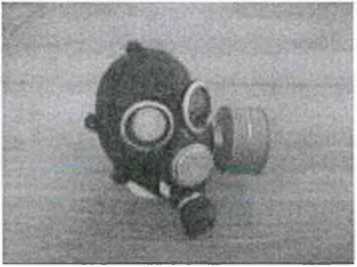 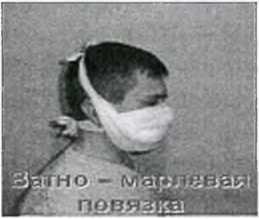 Простейшие средства защиты органов дыхания можно изготовить и самим.Ватно - марлевая повязка изготавливается населением самостоятельно. Для этого требуется кусок марли размером 100 на 50 см. На марлю накладывают слой ваты толщиной2 см, длиной 30 см, шириной 20 см. Марлю с обеих сторон загибают и накладывают на вату. Концы подрезают вдоль на расстоянии 30 - 35 см так, чтобы образовалось две пары завязок.При необходимости повязкой закрывают рот и нос. Верхние концы завязывают на затылке, а нижние - на темени. В узкие полоски по обе стороны носа закладывают комочки ваты.Для защиты глаз используются противопыльные защитные очки (при возможности).В экстремальных условиях, когда под рукой ничего заранее подготовленного нет (например, при пожаре, когда дым быстро заполняет здание, а Вы должны выйти наружу), используйте все что возможно: шарфы, платки, полы одежды и т.п. - прикрывая нижнюю часть лица. Если возможно - лучше смочить Ваши импровизированные средства защиты водой (это усилит защитное действие).Вопрос 8. Порядок действий при укрытии в средствах коллективной защиты (далее - СКЗ).Все защитные сооружения подразделяются на три вида: убежища, противорадиационные укрытия и укрытия.Убежища предназначены для защиты укрываемых от воздействия поражающих факторов ядерного, химического оружия, обычных средств поражения, бактериальных средств и поражающих концентраций аварийно химически опасных веществ, а также от высоких температур и продуктов горения при пожарах.Противорадиационные укрытия - для защиты от воздействия ионизирующих излучений при радиоактивном загрязнении местности.Укрытия - для защиты от фугасного и осколочного действия обычных средств поражения, поражения обломками строительных конструкций, а также от обрушения конструкций вышерасположенных этажей зданий.Обязанности укрываемых в СКЗ. Вещи, рекомендуемые и запрещенные при использовании в СКЗ. Порядок заполнения СКЗ и пребывания в них. Правила поведения при укрытии в СКЗ.Заполнение защитных сооружений гражданской обороны осуществляется по сигналам гражданской обороны.В защитном сооружении запрещается ходить без надобности, шуметь, курить, выходить наружу без разрешения коменданта (старшего), самостоятельно включать и выключать электроосвещение, инженерные агрегаты, открывать защитногерметические двери, а также зажигать керосиновые лампы, свечи, фонари.Аварийные источники освещения применяются только с разрешения коменданта укрытия на ограниченное время в случае крайней необходимости. В убежище можно читать, слушать радио, беседовать.Укрываемые должны строго выполнять все распоряжения звена по обслуживанию убежища (укрытия), соблюдать правила внутреннего распорядка оказывать помощь больным, инвалидам, женщинам и детям.Прием пищи желательно производить тогда, когда вентиляция отключена. Предпочтительнее продукты без острых запахов и по возможности в защитной упаковке (в пергаментной бумаге, целлофане, различного вида консервы).В соответствии с мерами безопасности запрещается прикасаться к электрооборудованию, баллонам со сжатым воздухом и кислородом, входить в помещения, где установлены дизельная электростанция и фильтровентиляционный агрегат. Однако, в случае необходимости, комендант может привлечь любого из укрываемых к работам по устранению каких-либо неисправностей и поддержанию чистоты и порядка.Вопрос 9. Порядок действий при подготовке и проведении эвакуационных мероприятий:по эвакуации работников;по эвакуации материальных и культурных ценностейОдним из основных способов защиты населения от опасностей, возникающих при ведении военных конфликтов или при возникновении чрезвычайных ситуаций (ЧС) природного и техногенного характера является его эвакуация (рассредоточение) в безопасные районы. В современных условиях эвакуации подлежит население городов, являющихся вероятными объектами поражения противником, а также население, находящееся в зонах ЧС.Эвакуация населения, материальных и культурных ценностей - это комплекс мероприятий по организованному вывозу (выводу) населения, материальных и культурных ценностей из зон возможных опасностей и их размещение в безопасных районах.Рассредоточение - это комплекс мероприятий по организованному вывозу (выводу) из зон возможных опасностей и размещению в безопасных районах для проживания и отдыха рабочих смен организаций, продолжающих производственную деятельность в этих зонах, не занятых непосредственно в производственной деятельности.Зона возможных опасностей (ЗВО) - зона возможных сильных разрушений (ЗВСР), возможного радиоактивного заражения (ВРЗ), химического и биологического загрязнения, возможного катастрофического затопления при разрушении гидротехнических сооружений в пределах 4-часового добегания волны прорыва.Безопасный район - территория, расположенная вне зон возможных опасностей, зон возможных разрушений и подготовленная для жизнеобеспечения местного и эвакуированного населения, а также для размещения и хранения материальных и культурных ценностей.Эвакуация, рассредоточение работников организаций планируются заблаговременно в мирное время и осуществляются по территориальнопроизводственному принципу, в соответствии с которым:эвакуация работников организаций, переносящих производственную деятельность в безопасные районы, рассредоточение работников организаций, а также эвакуация неработающих членов семей указанных работников организуются и проводятся соответствующими должностными лицами организаций;эвакуация остального нетрудоспособного и не занятого в производстве населения организуется по месту жительства должностными лицами соответствующих органов местного самоуправления.Вывоз населения в безопасные районы осуществляется всеми видами транспорта независимо от формы собственности, привлекаемого в соответствии с законодательством Российской Федерации и не используемого по мобилизационным планам и в интересах Вооружённых Сил Российской Федерации, с одновременным выводом части населения пешим порядком.Эвакуации подлежат:работники расположенных в населенных пунктах организаций, переносящих производственную деятельность в военное время в безопасные районы, а также неработающие члены семей указанных работников;нетрудоспособное и не занятое в производстве население;материальные и культурные ценности.В зависимости от масштаба, особенностей возникновения и развития военных действий проводится частичная или общая эвакуация.Частичная эвакуация проводится без нарушения действующих графиков работы транспорта. При этом эвакуируются нетрудоспособное и не занятое в производстве население (лица, обучающиеся в школах-интернатах и образовательных учреждениях начального, среднего и высшего профессионального образования, совместно с преподавателями, обслуживающим персоналом и членами их семей, воспитанники детских домов, ведомственных детских садов, пенсионеры, содержащиеся в домах инвалидов и ветеранов, совместно с обслуживающим персоналом и членами их семей), материальные и культурные ценности, подлежащие первоочередной эвакуации.Общая эвакуация проводится в отношении всех категорий населения, за исключением нетранспортабельных больных, обслуживающего их персонала, а также граждан, подлежащих призыву на военную службу по мобилизации.Срочная - экстренная эвакуация проводится при быстротечных чрезвычайных ситуациях, при недостатке времени.Время — вот важнейший фактор в данной ситуации. Необходимо взять с собой, документы, деньги, немного продуктов и немедленно уходить в том направлении, которое будет указано в информации о чрезвычайной ситуации.Во всех случаях, при самом скоротечном событии, вывод (эвакуация) должен быть организованным.В пути следованияхПри следовании в пешем порядке или на транспорте выполнять правила поведения и следовать указаниям старших.При движении пешим порядком соблюдать дисциплину марша во время движения. Соблюдать меры безопасности.При следовании транспортом, соблюдать меры безопасности, не выходить из него без разрешения старшего.По прибытии в пункт эвакуации:Пройти регистрацию на приемном пункте и в сопровождении старшего убыть к пункту размещения.Эвакуируемые не имеют права самостоятельно без разрешения местных эвакуационных органов выбирать пункты и места для жительства и перемещаться из одного района в другой.Следуя на сборный эвакуационный пункт после получения извещения об эвакуации, необходимо:закрыть окна, форточки, газовые и водопроводные запорные вентиля, отключить электроэнергию;иметь при себе паспорт, и другие необходимые документы (военный билет, документы об образовании и специальности, трудовую книжку, свидетельства о браке и рождении детей, страховые полисы и т.д.), деньги;с собой иметь одежду по сезону, белье, постельные принадлежности, обувь предпочтительней резиновая, продукты и питьевую воду на 2-3 суток, необходимые медикаменты;По прибытии на сборный пункт пройти регистрацию и, не создавая паники, выполнять все указания и распоряжения, быстро и грамотно действовать по сигналам оповещения.Вопрос 10. Права и обязанности граждан Российской Федерации в области ГО и защиты от ЧС природного и техногенного характера.Права и обязанности граждан Российской Федерации в области ГО и защиты от ЧС природного и техногенного характера, установленные федеральными законами и другими нормативными правовыми актами.Правовое регулирование в области гражданской обороны осуществляется в соответствии со следующими нормативно-правовыми документами:Федеральный закон «О гражданской обороне» от 12.02.1998 № 28-ФЗ;Федеральный закон «О защите населения и территорий от чрезвычайных ситуаций природного и техногенного характера» от 21.12.1994 № 68-ФЗ;Постановление Правительства Российской Федерации «О классификации чрезвычайных ситуаций природного и техногенного характера» от 21.05.2007 № 304;Постановление Правительства Российской Федерации «О порядке сбора и обмена в РФ информацией в области защиты населения и территорий от чрезвычайных ситуаций природного и техногенного характера» от 24.03.1997 № 334;Постановление Правительства Российской Федерации от 02.11.2000 № 841 «Об утверждении Положения об организации обучения населения в области гражданской обороны».В соответствии с федеральными законами «О гражданской обороне», «О защите населения и территорий от чрезвычайных ситуаций», примерной программой курсового обучения работающего населения в области гражданской обороны и защиты от чрезвычайных ситуаций и иными нормативными правовыми актами, Граждане Российской Федерации имеют право:на защиту жизни, здоровья и личного имущества в случае возникновения чрезвычайных ситуаций;в соответствии с планами действий по предупреждению и ликвидации чрезвычайных ситуаций использовать средства коллективной и индивидуальной защиты и другое имущество органов исполнительной власти субъектов Российской Федерации, органов местного самоуправления и организаций, предназначенное для защиты населения от чрезвычайных ситуаций;быть информированными о риске, которому они могут подвергнуться в определенных местах пребывания на территории страны, и о мерах необходимой безопасности;обращаться лично, а также направлять в государственные органы и органы местного самоуправления индивидуальные и коллективные обращения по вопросам защиты населения и территорий от чрезвычайных ситуаций, в том числе обеспечения безопасности людей на водных объектах;участвовать в установленном порядке в мероприятиях по предупреждению и ликвидации чрезвычайных ситуаций;на возмещение ущерба, причиненного их здоровью и имуществу вследствие чрезвычайных ситуаций;на медицинское обслуживание, компенсации и социальные гарантии за проживание и работу в зонах чрезвычайных ситуаций;на получение компенсаций и социальных гарантий за ущерб, причиненный их здоровью при выполнении обязанностей в ходе ликвидации чрезвычайных ситуаций;на пенсионное обеспечение в случае потери трудоспособности в связи с увечьем или заболеванием, полученным при выполнении обязанностей по защите населения и территорий от чрезвычайных ситуаций, в порядке, установленном для работников, инвалидность которых наступила вследствие трудового увечья;на пенсионное обеспечение по случаю потери кормильца, погибшего или умершего от увечья или заболевания, полученного при выполнении обязанностей по защите населения и территорий от чрезвычайных ситуаций, в порядке, установленном для семей граждан, погибших или умерших от увечья, полученного при выполнении гражданского долга по спасению человеческой жизни, охране собственности и правопорядка;на получение бесплатной юридической помощи в соответствии с законодательством Российской Федерации.Граждане Российской Федерации обязаны:соблюдать законы и иные нормативные правовые акты Российской Федерации, законы и иные нормативные правовые акты субъектов Российской Федерации в области защиты населения и территорий от чрезвычайных ситуаций;соблюдать меры безопасности в быту и повседневной трудовой деятельности, не допускать нарушений производственной и технологической дисциплины, требований экологической безопасности, которые могут привести к возникновению чрезвычайных ситуаций;изучать основные способы защиты населения и территорий от чрезвычайных ситуаций, приемы оказания первой помощи пострадавшим, правила охраны жизни людей на водных объектах, правила пользования коллективными и индивидуальными средствами защиты, постоянно совершенствовать свои знания и практические навыки в указанной области;выполнять установленные правила поведения при угрозе и возникновении чрезвычайных ситуаций;при необходимости оказывать содействие в проведении неотложных работ;проходить подготовку в области гражданской обороны;принимать участие в проведении других мероприятий по гражданской обороне;оказывать содействие органам государственной власти и организациям в решении задач в области гражданской обороныГраждане Российской Федерации должны знать:поражающие факторы источников ЧС, характерных для территории проживания и работы, а также оружия массового поражения и других видов оружия;способы и средства защиты от опасностей, возникающих при военных конфликтах или вследствие этих конфликтов, а также при ЧС природного и техногенного характера, свои обязанности в области ГО и защиты от ЧС;места расположения средств индивидуальной и коллективной защиты;места расположения первичных средств пожаротушения, имеющихся в организации;порядок получения средств индивидуальной защиты, а также укрытия в средствах коллективной защиты работников организации, правила поведения в защитных сооружениях;правила действий по обеспечению личной безопасности в местах массового скопления людей, при пожаре, на водных объектах, в походе и на природе;Граждане Российской Федерации должны уметь:действовать по сигналу «ВНИМАНИЕ ВСЕМ!», с информацией о воздушной тревоге, химической тревоге, радиационной опасности или угрозе катастрофического затопления;пользоваться средствами индивидуальной и коллективной защиты;проводить частичную санитарную обработку;практически выполнять мероприятия по реализации основных способов защиты;пользоваться первичными средствами пожаротушения, имеющимися в организации;оказывать первую помощь в неотложных ситуациях.№п/пПримерный перечень учебных вопросовВремя на отработку (минут)1.Возможные действия работника на рабочем месте, которые могут привести к аварии, катастрофе или ЧС техногенного характера52.Наиболее характерные ЧС природного и техногенного характера, которые могут возникнуть в районе расположения объектов ТГУ и опасности, присущие этим ЧС53.Способы защиты работников ТГУ от опасностей, возникающих при ЧС, а также при военных конфликтах54.Способы доведения сигналов гражданской обороны и информации об угрозе и возникновении ЧС и опасностей, присущих военным конфликтам55.Порядок действий при получении сигналов: гражданской обороны, оповещения о возникновении ЧС56.Порядок действий при ЧС, связанных с утечкой (выбросом) аварийно химически опасных веществ и радиоактивным загрязнением, в т.ч. по изготовлению и использованию подручных средств защиты органов дыхания107.Порядок действий при получении и использовании индивидуальных средств защиты органов дыхания и кожи10№п/пПримерный перечень учебных вопросовВремя на отработку (минут)8.Порядок действий при укрытии в средствах коллективной защиты109.Порядок действий при подготовке и проведении эвакуационных мероприятий:по эвакуации работников;по эвакуации материальных и культурных ценностей1010.Права и обязанности граждан Российской Федерации в области ГО и защиты от ЧС природного и техногенного характера5